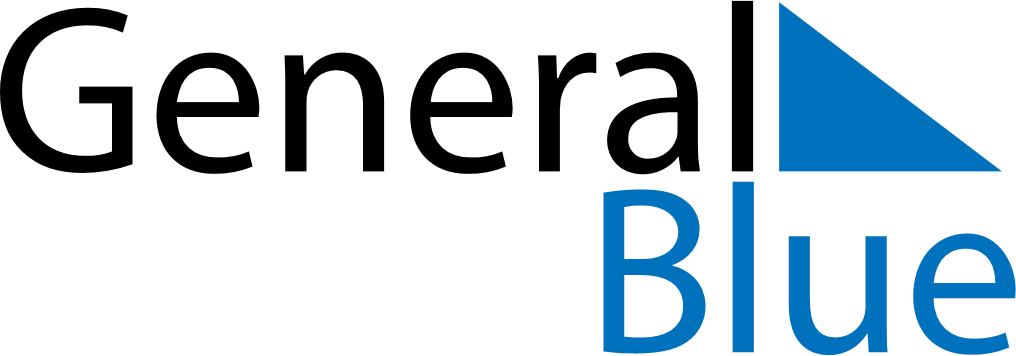 April 2020April 2020April 2020GibraltarGibraltarSUNMONTUEWEDTHUFRISAT1234567891011Good Friday12131415161718Easter SundayEaster Monday192021222324252627282930Workers Memorial Day